МБДОУ детский сад № 28 «Росинка»Консультация для родителей«Дидактические игры для развития любознательности у детей».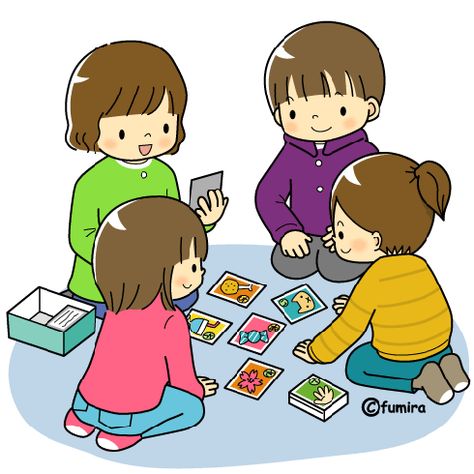 Подготовила воспитатель: Невиница Т.М.Консультация для родителей «Дидактические игры для развития любознательности у детей».  Игра - один из основных видов деятельности человека. Игра имеет особо важное значение в жизни детей дошкольного возраста. Благодаря высокой восприимчивости, отзывчивости и доверчивости, дошкольников  легко вовлечь в любую деятельность, а в игровую особенно.Среди игр дошкольников особое место занимает дидактическая игра. Дидактическая игра - это средство познания мира: через игру ребенок изучает цвет, форму, свойства материалов, изучает растения, животных. В игре у детей дошкольного возраста развивается умение наблюдать, расширяется круг интересов, выявляются вкусы и запросы.Познавательные (дидактические) игры – это специально созданные ситуации, моделирующие реальность, из которых дошкольникам предлагается найти выход.Технология дидактической игры – это конкретная технология проблемного обучения. При этом игровая деятельность детей дошкольного возраста обладает важным свойством: в ней познавательная деятельность представляет собой самодвижение, поскольку информация не поступает извне, а является внутренним продуктом, результатом самой деятельности. Полученная таким образом информация порождает новую, которая, в свою очередь, влечет за собой следующее звено, пока не будет достигнут конечный результат обучения.Дидактическая игра как метод обучения содержит в себе большие потенциальные возможности:- активизирует познавательные процессы; воспитывает интерес и внимательность детей дошкольного возраста;- развивает способности; вводит детей в жизненные ситуации;- учит их действовать по правилам, развивает любознательность;- закрепляет знания, умения.Правильно построенная игра обогащает процесс мышления, развивает саморегуляцию, укрепляет волю ребенка. Игра ведет его к самостоятельным открытиям, решениям проблем.Современное дошкольное образование ставит задачу формирования системы знаний на высоком уровне теоретического обобщения. С овладением обобщенными теоретическими знаниями связано развитие познавательной активности и самостоятельности детей дошкольного возраста. Развитие познавательной активности и самостоятельности детей  для современного дошкольного образования является не только необходимым результатом обучения, но и условием превращения знаний в убеждения. Это объясняется тем, что овладение теоретическим обобщением обеспечивает дошкольнику активную позицию в изучении последующих вопросов учебного предмета. И чем шире сформированное обобщение, тем обширнее сфера его применения, возрастают творческие возможности дошкольников и потому растет и познавательный интерес к выполняемой работе. И не случайно, что повышение теоретического уровня содержания учебного материала и развитие познавательной самостоятельности дошкольников рассматриваются в качестве взаимозависящих и взаимообусловливающих друг друга педагогических проблем.Дидактическая игра является одной их уникальных форм обучения детей  дошкольного возраста. Одной из положительных сторон дидактической игры является то, что она способствует использованию знаний в новой ситуации, таким образом, усваиваемый дошкольниками материал проходит через своеобразную практику, вносит разнообразие и интерес в педагогический процесс.С.А. Шмаков считает, что «лишение ребенка игровой практики – это лишение его главного источника развития: импульсов творчества, одухотворения осваиваемого опыта жизни, признаков и примет социальной практики, индивидуального самопогружения, активизации процесса познания мира».Обобщая вышеизложенное можно сделать следующие выводы:- игра – это мощный стимул и разносторонняя, сильная мотивация в обучении детей дошкольного возраста;- в игре активизируются все психические процессы, она позволяет гармонично объединить эмоциональное и рациональное обучение дошкольников;- игра способствует вовлечению каждого в активную работу;- умело организованные дидактические игры позволяют задействовать в учебных целях «энергию, которую дошкольники расходуют на «подпольную» игровую деятельность» (по определению В.М. Григорьева);- в игре происходит внутреннее раскрепощение: когда исчезает робость и возникает ощущение «я тоже могу»;- игра – способ обучения действием: в ней органично заложена познавательная задача.Дети с удовольствием участвуют в любой деятельности, предложенной педагогом. Сама новизна позиции ребенка дошкольного возраста  обеспечивает эмоционально положительное отношение к ней. Но нельзя давать игре более главенствующую роль в сознании дошкольника, чем знания, которые он получает в процессе этой игры. Игра не должна быть слишком легкой для детей, “дидактическая игра без усилия, — всегда плохая игра” ". Это одна из главных задач педагога. Необходимо, чтобы педагог постоянно подкреплял это отношение одобрительным оцениванием каждого ребенка и его деятельности.Таким образом, можно сделать вывод, что развивающий потенциал игр и их влияние на познавательную активность детей дошкольного возраста  зависит: от содержания познавательной информации, заключенной в тематике игр; он обеспечивается самим процессом игры как деятельности, требующей достижения цели, самостоятельного нахождения средств, согласования действий с партнерами.Источник: https://nsportal.ru/detskiy-sad/materialy-dlya-roditeley/2020/02/28/konsultatsiya-dlya-roditeley-nam-pora-v-shkolu